＜ＪＡバンク中央アカデミー＞全国研修のご案内「法務研修」　　～ 法務知識活用により実務対応力・異例事務解決力をアップさせる講座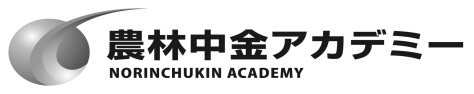 研修のねらい（こんな時）金融を取り巻く環境が大きく変化する中、金融機関職員には、利用者からの多様なニーズに応えられる専門知識とそれを背景とした臨機応変な実務対応が求められています。本研修では、金融業務を行っていくうえで基本となる民法、商法や民事手続法のほか、コンプラ関連法令等についても、ポイント解説と事例研究を組み合わせることによって、金融法務への理解を深め、会内やＪＡ・ＪＦ等からの相談や指導ニーズに対応できる職員を養成することをねらいとしています。想定する受講対象者信連等で法務知識を必要とする推進・窓口・融資部署等の職員（全国研修「金融法務基本」を受講済、もしくは同等の知識を有する職員）考え方（研修の骨格）第1回から、民法(総則、物権、担保物権、債権総論・各論、親族・相続)、会社法、手形・小切手法、訴訟関連手続法（債務名義、民事執行、民事保全等）、破産法、民事再生法、コンプライアンス関連法（個人情報、犯収法、反社排除等）の順に、事前配付テキストによる自宅学習と5回の集合研修（各4日間）での解説とゼミ方式による事例研究（グループワークを含む）等により、金融法務を幅広く学んでいただきます。関係者の声研修プログラム（予定）　※各テーマは相互に関連し合うため、あくまで、目安となります。○ 募集人員　　　定員　１６名　応募人数が定員を上回った場合は、受講をお断りする場合がありますので、予めご承知おきください。（受講をお断りする場合は、開講の1カ月前までにご連絡します。）　正式なご案内は、事務の都合上、3週間前頃の送付となりますので、1カ月前までに連絡がない場合はお申込みいただいた内容で受講準備をお進めください。日程（各回とも４日間）※　宿泊場所が品川研修センターの場合も、人数の関係で近隣ホテル等での宿泊となる場合がありますので、予めご承知おきください。（注）第２回および第４回研修は、研修期間中、近隣ホテル等での宿泊となりますので、各自でご手配をお願いいたします。（ご参考までに「近隣ホテルＭＡＰ」を添付します。）＜集合日時＞　　第１回・３回・５回 ： 研修前日の21時00分集合。（集合日の夕食は準備しておりませんので、各自でお済ませください。）第２回・４回 ： 研修日当日の8時50分集合。参加費用（予定）（消費税込）（注）第１回、第４回の食事代は経験交流会を含みます。申込みの方法５月７日（月）までに以下の方法でお申込みください。《参考》使用予定テキスト（申込み受付後、事前送付）○民法（全）　　　　　　　　　　　　　　　　　　 潮見 佳男　　著　（有斐閣）○会社法・商行為法 手形法講義（第４版）　　　　　森本 滋　　著　（成文堂）〇コンパクト版基礎からわかる民事訴訟法（初版） 　和田 吉弘　　著　（商事法務）＜〇基礎からわかる民事執行法・民事保全法（第２版） 和田 吉弘　　著　（弘文堂）＞　　　　　　　　　　　　　　　　　※改訂中○倒産処理法入門 第５版　　　　　　　　　　　　　山本 和彦　　著　（有斐閣）以上＜第１回＞＜第２回＞＜第３回＞＜第４回＞＜第５回＞セッション名セッション名セッション名セッション名セッション名【１日目】【１日目】【１日目】【１日目】【１日目】【１日目】9121319（8:50集合）（8:50集合）（8:50集合）（8:50集合）（8:50集合）9121319＜開講＞民法(総則)・意思能力・代理・使者民法(担保物権)・留置権・先取特権民法(債権総論)・債権譲渡・債務引受民法(親族)・親権（利益相反取引）・養子会社法・利益相反取引・会社分割、合併9121319・成年後見人（高齢者取引）　　　　　　等・抵当権・質権・準占有者への　弁済・法定代位（つづく）・婚姻・日常家事代理権（つづく）9121319（経験交流）－－（経験交流）－【２日目】【２日目】【２日目】【２日目】【２日目】【２日目】9121318（つづく）・意思表示（法律行為）（つづく）・動産・債権譲渡担保（つづく）・相殺民法（相続）・法定相続・代襲相続手形小切手法・振出、裏書・手形交換9121318・消費者契約法〔グループ討議〕・特殊担保〔グループ討議〕（つづく）〔グループ討議〕（つづく）〔グループ討議〕〔グループ討議〕・電子記録債権法9121318【３日目】【３日目】【３日目】【３日目】【３日目】【３日目】9121318（つづく）・表見代理等民法(債権総論)・債務不履行・債権者代位権民法（債権各論）・金銭消費貸借等・消費寄託契約・農協取引約定書特別講義・仮想通貨（仮）民事訴訟法民事執行法民事保全法等9121318（つづく）〔グループ討議〕（つづく）〔グループ討議〕（つづく）〔グループ討議〕・相続放棄・限定承認〔グループ討議〕破産法民事再生法〔グループ討議〕9121318【４日目】【４日目】【４日目】【４日目】【４日目】【４日目】9121316民法(物権)・条件・期限・消滅時効民法(債権総論)・連帯債務・連帯保証・不法行為・遺言・遺産分割協議書コンプライアンス関連法令等・個人情報保護法・犯罪収益移転防止法9121316・物権変動・共有（アンケート記入）・貸金等根保証　契約（アンケート記入）・各種特別法（アンケート記入）・慰留分（アンケート記入）・全体の振返り・全体質疑　等（アンケート記入）9121316（15:40解散）（15:40解散）（15:40解散）（15:40解散）（15:40解散）日程会場宿泊場所第１回　平成30年6月12日（火）9:00　　　　　　　　  ～15日（金）15:30農林中央金庫品川研修センター農林中央金庫品川研修センター第２回  平成30年8月21日（火）9:00　　　　　   ～24日（金）15:30農林中金アカデミー研修室近隣ホテル等(注)第３回　平成30年10月23日（火）9:00　　　　　　　　  ～26日（金）15:30農林中央金庫品川研修センター農林中央金庫品川研修センター第４回  平成30年12月 4日（火）9:00　　　　　   ～ 7日（金）15:30農林中金アカデミー研修室近隣ホテル等(注)第５回  平成31年　2月5日（火）9:00　　　　　 　～8日（金）15:30農林中央金庫品川研修センター農林中央金庫品川研修センター第１回第２回第３回第４回第５回合計受講料178，300円（教材費込）－－－－178，300円宿泊代4，000円－4，000円－4，000円12，000円食事代8，400円6，480円8，400円9，720円8，400円41，400円合計190，700円6，480円12，400円9，720円12，400円231，700円お申込み申込方法信農連・１ＪＡ県ＪＡ「研修申込・履歴管理システム」によりお申込みください。農林中金本支店・営業所N-Styleより農林中金系統人材開発部へお申込みください。《補足》「修了証」の交付について5回シリーズの本研修に限り、以下の基準を満たした受講生の方に「修了証」を交付することとしております。　〔交付基準〕本研修（4日間×5回）の7割以上に出席した受講生を対象とします。7割に満たない場合、受講の翌年度に限り、当初受講年度の欠席該当回への出席による補講を認めることとし、補講＊により7割以上の出席となる場合、翌年度に「修了証」を交付します。補講にかかる受講料は前年度欠席分見合いとし、宿泊費・食費を除き徴収いたしません。